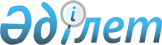 О внесении изменения в постановление Правительства Республики Казахстан от 6 апреля 2018 года № 173 "Об утверждении ставок акцизов на бензин (за исключением авиационного) и дизельное топливо и признании утратившими силу некоторых решений Правительства Республики Казахстан"Постановление Правительства Республики Казахстан от 29 мая 2019 года № 331.
      Примечание РЦПИ!
Вводится в действие с 01.06.2019.
      Правительство Республики Казахстан ПОСТАНОВЛЯЕТ:
      1. Внести в постановление Правительства Республики Казахстан от 6 апреля 2018 года № 173 "Об утверждении ставок акцизов на бензин (за исключением авиационного) и дизельное топливо и признании утратившими силу некоторых решений Правительства Республики Казахстан" (САПП Республики Казахстан, 2018 г., № 17-18, ст. 89) следующее изменение:
      ставки акцизов на бензин (за исключением авиационного) и дизельное топливо, утвержденные указанным постановлением, изложить в новой редакции согласно приложению к настоящему постановлению.
      2. Настоящее постановление вводится в действие с 1 июня 2019 года и подлежит официальному опубликованию. Ставки акцизов на бензин (за исключением авиационного) и дизельное топливо
      В случае, когда единицей измерения объема при реализации бензина (за исключением авиационного) в розничной торговле является литр, перевод литров в тонны осуществляется по следующей формуле: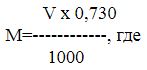 
      М – объем реализованного бензина (за исключением авиационного), в тоннах;
      V – объем реализованного бензина (за исключением авиационного), в литрах;
      0,730 – показатель плотности для всех видов бензина (за исключением авиационного), кг/литр.
      В случае, когда единицей измерения объема при реализации дизельного топлива в розничной торговле является литр, перевод литров в тонны осуществляется по следующей формуле: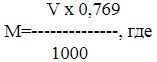 
      М – объем реализованного дизельного топлива, в тоннах;
      V – объем реализованного дизельного топлива, в литрах;
      0,769 – показатель плотности для дизельного топлива, кг/литр.
      Примечание. Номенклатура товара определяется кодом ТН ВЭД ЕАЭС и (или) наименованием товара.
					© 2012. РГП на ПХВ «Институт законодательства и правовой информации Республики Казахстан» Министерства юстиции Республики Казахстан
				
      Премьер-Министр
Республики Казахстан 

А. Мамин
Приложение
к постановлению
Правительства
Республики Казахстан
от 29 мая 2019 года № 331Утверждены
постановлением
Правительства
Республики Казахстан
от 6 апреля 2018 года № 173
№ п/п
Ставки акцизов на 1 тонну (в тенге)
Ставки акцизов на 1 тонну (в тенге)
№ п/п
Бензин (за исключением авиационного)
(код ТН ВЭД ЕАЭС 2710 12 411 0 - 2710 12590 0)
Дизельное топливо
(код ТН ВЭД ЕАЭС 2710 19310 0 - 2710 19 480 0)
1
2
3
4
1.
Оптовая реализация производителями бензина (за исключением авиационного) и дизельного топлива собственного производства (июль – ноябрь)
10500
9300
2.
Оптовая реализация производителями бензина (за исключением авиационного) и дизельного топлива собственного производства (декабрь – июнь)
10500
540
3.
Оптовая реализация физическими и юридическими лицами бензина (за исключением авиационного) и дизельного топлива
0
0
4.
Розничная реализация производителями бензина (за исключением авиационного) и дизельного топлива, использование на собственные производственные нужды (июль – ноябрь)
11000
9360
5.
Розничная реализация производителями бензина (за исключением авиационного) и дизельного топлива, использование на собственные производственные нужды (декабрь – июнь)
11000
600
6.
Розничная реализация физическими и юридическими лицами бензина (за исключением авиационного) и дизельного топлива, использование на собственные производственные нужды
500
60
7.
Импорт
10 500
540
8.
Передача подакцизных товаров, указанных в подпункте 5) статьи 462 Налогового кодекса, являющихся продуктом переработки давальческого сырья (июль – ноябрь)
10500
9300
9.
Передача подакцизных товаров, указанных в подпункте 5) статьи 462 Налогового кодекса, являющихся продуктом переработки давальческого сырья (декабрь – июнь)
10500
540